PRÓ-REITORIA DE PESQUISA E PÓS-GRADUAÇÃOCOORDENAÇÃO LOCAL PROGRAMA DE INICIAÇÃO CIENTÍFICA	EDITAL N0 06/2016-PRPPGPRORROGAÇÃO DO PERÍODO DAS INSCRIÇÕES PARA O PROCESSO DE SELEÇÃO AOS CANDIDATOS AO PIC-PIBIC, PIBIC-AF e PIBITI.A Pró-Reitoria de Pesquisa e Pós-Graduação da , no uso de suas atribuições estatutárias e regimentais, em face da seguinte regulamentação:Resolução Normativa do PIBIC/CNPq nº 017/2006, de 07 de julho de 2006;Resolução nº 0363/2008-CEPE, de 17 de dezembro de 2008; Considerado o Edital nº 03/2016-PRPPG de 05 de abril de 2016;Considerado o Edital nº 04/2016-PRPPG de 05 de abril de 2016; eConsiderado o Edital nº 05/2016-PRPPG de 05 de abril de 2016;Torna PúblicoFica prorrogado o período das inscrições para o processo de seleção aos candidatos ao PIC-PIBIC, PIBIC-AF e PIBITI.As propostas devem ser transmitidas até o dia 25 de maio de 2016, às 23h59m. Publique-se e cumpra-se.Cascavel, 23 de maio de 2016.Silvio Cesar SampaioPró-Reitor de Pesquisa e Pós-Graduação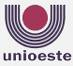 